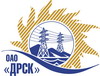 Открытое акционерное общество«Дальневосточная распределительная сетевая  компания»ПРОТОКОЛпроцедуры вскрытия конвертов с заявками участников ПРЕДМЕТ ЗАКУПКИ: электронный открытый запрос предложений  на право заключения Договора на выполнение работ «Ремонт кабельных линий 10 кВ г. Шимановск» для нужд филиала «Амурские электрические сети» (закупка 1619 раздела 1.1.  ГКПЗ 2013 г. ОЗП ЭТП).Плановая стоимость: 1 130 000,0 руб. без НДС.			ПРИСУТСТВОВАЛИ: четыре члена постоянно действующей Закупочной комиссии 2-го уровня. ВОПРОСЫ ЗАСЕДАНИЯ КОНКУРСНОЙ КОМИССИИ:В ходе проведения запроса предложений было получено 2 предложения, конверты с которыми были размещены в электронном виде на Торговой площадке Системы www.b2b-energo.ru.Вскрытие конвертов было осуществлено в электронном сейфе организатора запроса предложений на Торговой площадке Системы www.b2b-energo.ru автоматически.Дата и время начала процедуры вскрытия конвертов с предложениями участников: 12:00 местного времени 16.08.2013г.Место проведения процедуры вскрытия конвертов с предложениями участников: Торговая площадка Системы www.b2b-energo.ru.В конвертах обнаружены предложения следующих участников запроса предложений:РЕШИЛИ:Утвердить протокол вскрытия конвертов с заявками участниковОтветственный секретарь                ____________________________              Т.В. ЧелышеваТехнический секретарь                     ____________________________             О.В. ЧувашоваИсп. Палей Н.С.№ 445/УР-Вг. Благовещенск16 августа 2013 г.№Наименование участника и его адресПредмет и общая цена заявки на участие в запросе предложений 1ООО "ДЭМ" (630126, г.Новосибирск, ул. Выборная, 124, корп. 2, офис 301 )Предложение: подано 15.08.2013 в 05:02
Цена: 1 101 694,92 руб. (Цена без НДС)2ООО ФСК "Энергосоюз" (675007 Амурской области г. Благовещенск ул. Нагорная ,20/2 а/я 18;)Предложение: подано 15.08.2013 в 05:05
Цена: 1 130 000,00 руб. (Цена без НДС)